แบบฟอร์มแสดงความประสงค์ขอโอนมารับราชการ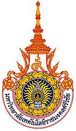 สังกัดมหาวิทยาลัยเทคโนโลยีราชมงคลศรีวิชัยเขียนที่ ......................................................วันที่ .........................................................เรื่อง  ขอโอนย้ายเรียน อธิการบดีมหาวิทยาลัยเทคโนโลยีราชมงคลศรีวิชัย	ด้วยข้าพเจ้า ........................................................... เกิดวันที่ ................ เดือน............... พ.ศ. .........สัญชาติ ................................. ศาสนา ............................. ปัจจุบันอายุ ......................... ปี ................. เดือนภูมิลำเนาเดิมอยู่ที่บ้านเลขที่ ............................. ซอย ................................. ตำบล/แขวง .............................อำเภอ/เขต ............................ จังหวัด ............................. ชื่อภรรยา/สามี ....................................................สัญชาติ ......................................... ศาสนา ........................................... อาชีพ .............................................สถานประกอบอาชีพของภรรยา/สามี .............................................................................................................โทรศัพท์ .................................. ที่อยู่ปัจจุบันของภรรยา/สามี บ้านเลขที่ ......................................................ซอย ................................... ถนน .......................................... ตำบล/แขวง ...................................................อำเภอ/เขต ............................................... จังหวัด ................................. โทรศัพท์ .......................................	ข้าพเจ้าสำเร็จการศึกษาวุฒิสามัญ ....................................................................................................วุฒิประกาศนียบัตร ............................................ สาขาวิชา ................................จาก.....................................ปริญญาตรี ..................................... สาขาวิชา ...........................จาก .............................................................ปริญญาโท ..................................... สาขาวิชา ...........................จาก .............................................................ปริญญาเอก ................................... สาขาวิชา ...........................จาก .............................................................วุฒิพิเศษ .........................................................................................................................................................หรือมีความสามารถพิเศษทาง .........................................................................................................................ทางสถิติและการวางแผนการทดลอง ..............................................................................................................เริ่มรับราชการในตำแหน่ง ................................................................. ระดับ ..................................................เมื่อวันที่ ........... เดือน ......................... พ.ศ. .............. ปัจจุบันเป็นข้าราชการพลเรือนในสถาบันอุดมศึกษาตำแหน่ง ................................ สังกัด ................................. มหาวิทยาลัย ......................................................โทรศัพท์ ............................................ รวมเวลารับราชการ ........................................ปี ...................... เดือนตั้งแต่เริ่มรับราชการมาเคยถูกสอบสวนเรื่องราวทางวินัยหรือไม่ หรือเคยทำความดีพิเศษอะไรบ้าง(ถ้าเคยให้ระบุว่าในกรณีใด ผลเป็นอย่างไร)....................................................................................................................................................................................................................................................................................................................................................................................................................................................................................................................................................................................................................................................................................................ข้าพเจ้ามีความประสงค์ขอโอนไปรับราชการเป็นข้าราชการ ..........................................................................ตำแหน่ง .................................................................... สังกัด ..........................................................................เนื่องจาก ....................................................................................................................................................................................................................................................................................................................................................................................................................................................................................................................................................................................................................................................................................	เมื่อข้าพเจ้าได้รับการพิจารณาให้โอนมารับราชการในสังกัด มหาวิทยาลัยเทคโนโลยีราชมงคลศรีวิชัย ข้าพเจ้าจะ		ขอเบิก				ไม่ขอเบิก		ค่าเช่าบ้าน		ขอเบิก				ไม่ขอเบิก		ค่าพาหนะในการขนย้าย		ขอเบิก				ไม่ขอเบิก		ค่าเบี้ยเลี้ยงในการเดินทาง				(ทำเครื่องหมาย √  ใน         ที่ต้องการ)	ข้าพเจ้าขอรับรองว่า คำร้องขอโอนนี้เป็นความจริงทุกประการ							 ขอแสดงความนับถือ					  (ลงชื่อ) ..............................................................                                                          (...................................................................)หมายเหตุ  ข้าพเจ้าได้แนบสำเนาคุณวุฒิ สำเนาประวัติการรับราชการ หรือสำเนา ก.พ. ๗ ซึ่งได้รับรอง สำเนาถูกต้อง โดยเจ้าหน้าที่ทะเบียนประวัติ อย่างละ ๑ ชุด มาด้วยแล้ว